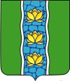 АДМИНИСТРАЦИЯ КУВШИНОВСКОГО РАЙОНАПОСТАНОВЛЕНИЕО внесении изменений в приложение 1 постановления администрации Кувшиновского района от 14.12.2021 № 458«Об утверждении Плана противодействия идеологии терроризма в Кувшиновском районе Тверской области на 2019-2023 годы»В связи с организационно-кадровыми изменениями в организациях Кувшиновского района, ПОСТАНОВЛЯЮ:1.	В приложении 1 в Графе «Исполнители (ответственный)»:1.1.		в  п.1.1, 1.4, 5.3 слова «директор Любимова М.В.» заменить словами «и.о. директора Гербст Е.Е.».1.2.		в п. 1.8, 2.1, 5.3 слова «Хорунжий И.Н.» заменить словами                          «Муранов П.С.».2.	Контроль за исполнением настоящего постановления возложить на первого заместителя главы администрации Кувшиновского района.3.	Настоящее постановление подлежит размещению на официальном сайте администрации Кувшиновского района в сети «Интернет».Глава Кувшиновского района	                                               А.С. Никифорова27.07.2022 г.№218г. Кувшиново